SUPPLEMENTARY MATERIALS – ДОПОЛНИТЕЛЬНЫЕ МАТЕРИАЛЫArticle title MICROMORPHOLOGICAL INTERPRETATION OF NATURAL AND ANTHROPOGENIC EVOLUTION OF SOILS IN BYKOVO LACUSTRINE-ALLUVIAL SECTION OF THE MOSCOW RIVER FLOODPLAINНазвание статьи ПРИЗНАКИ ПРИРОДНОЙ И АНТРОПОГЕННОЙ ЭВОЛЮЦИИ В МИКРОСТРОЕНИИ ПОЧВ БЫКОВСКОГО РАСШИРЕНИЯ МОСКВОРЕЦКОЙ ПОЙМЫM.I. Gerasimova, N.V. SavitskayaМ. И. Герасимова, Н. В. СавицкаяEurasian Soil Science.Почвоведение.Fig. S1. Photo 1. PROFILE 20. Alluvial humus-accumulative postagrogenic loamy soil.Рис. S1. Фото 1. РАЗРЕЗ 20. Аллювиальная гумусовая постагрогенная суглинистая почва.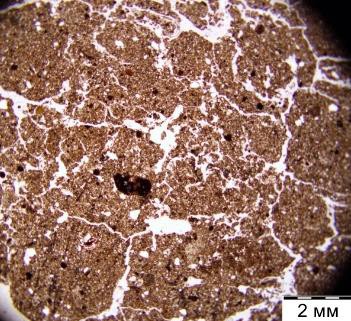 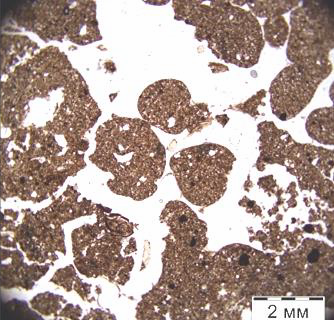 a	bAYра,rz horizon. 1-5 cm. NII. Signs ofregradation in the upper part of former agro- humus horizon: high pedality.Горизонт AYра,rz. 1-5 см. Признаки реградации в верхней части прежнего агрогумусового горизонта: высокая агрегированность.AYра,rz horizon. 1-5 cm. NII. Signs of regradation: fresh earthworm excrements. Горизонт AYра,rz. 1-5 см.NII. Признаки реградации в верхней части прежнего агрогумусового горизонта. Свежие копролиты в поре.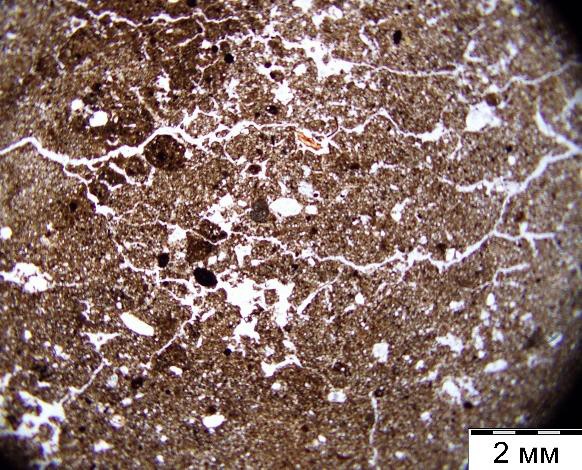 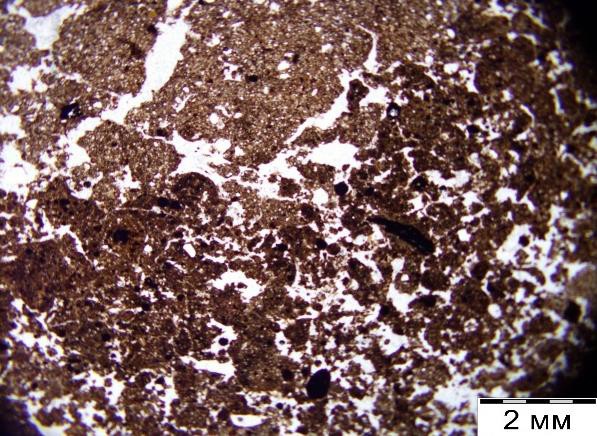 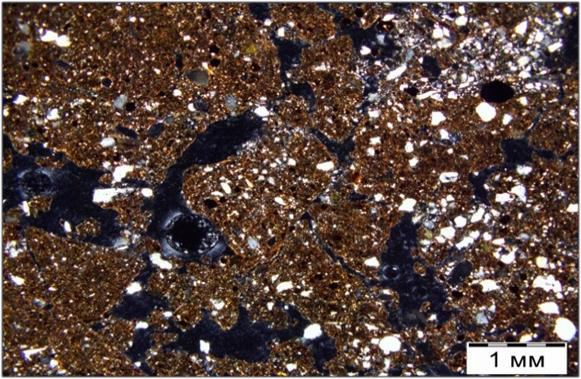 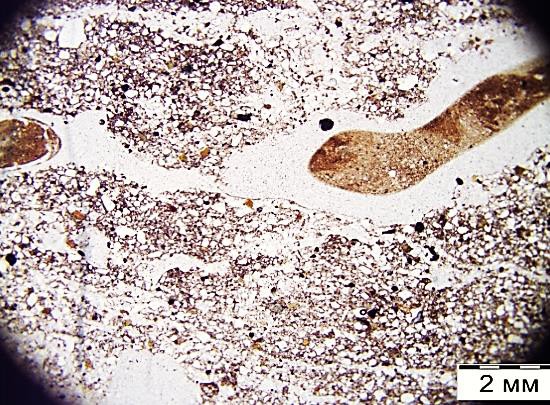 Fig. S2. Photo 2. PROFILE 1.Alluvial humus-accumulative gley postagrogenic clay loamy soil Рис. S2. Фото 2.РАЗРЕЗ 1. Аллювиальная гумусовая глеевая постагрогенная тяжелосуглинистая почва.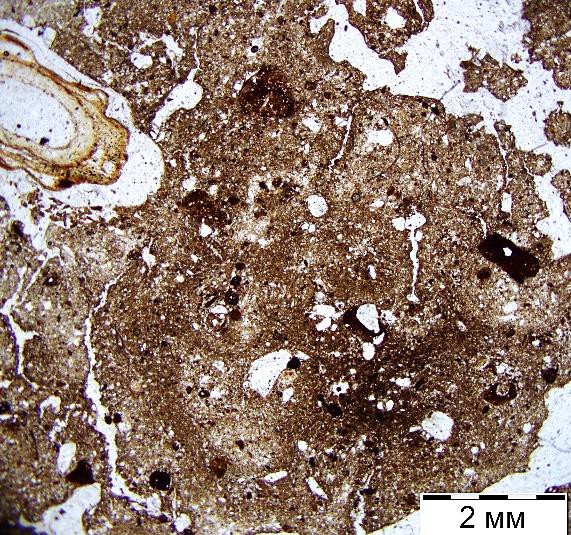 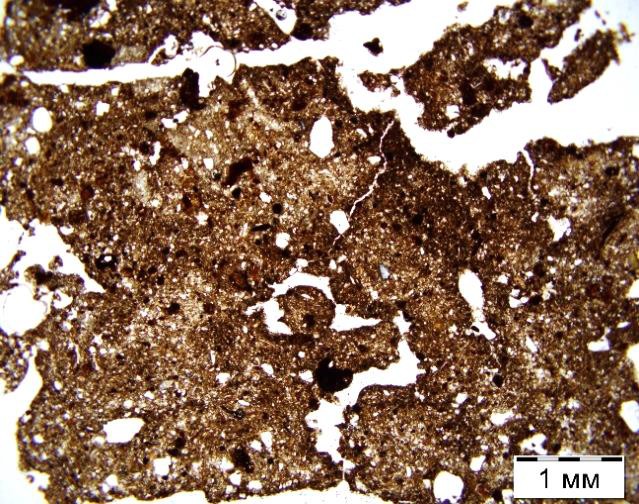 Fig. S3. Photo 3. PROFILE 21.Alluvial humus-accumulative oxidative-gley postagrogenic clay loamy soil (artificially drained).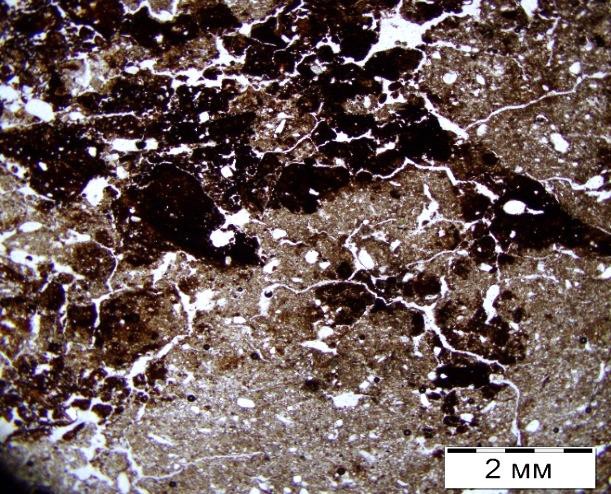 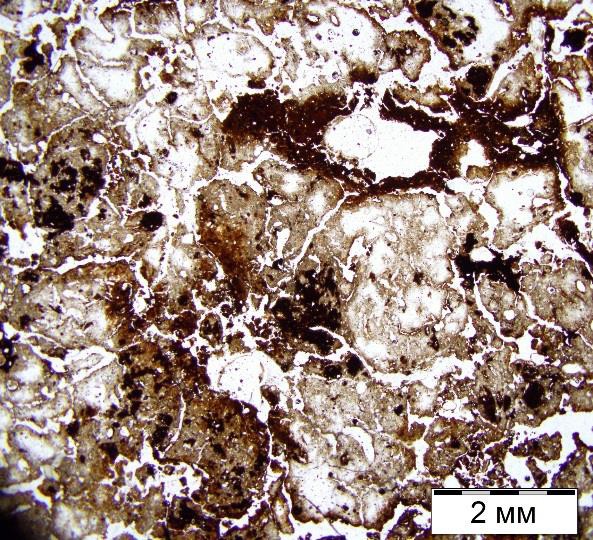 Рис. S3. Фото 3.РАЗРЕЗ 21. Аллювиальная гумусовая окисленно-глеевая (осушенная)постагрогенная тяжелосуглинистая почва.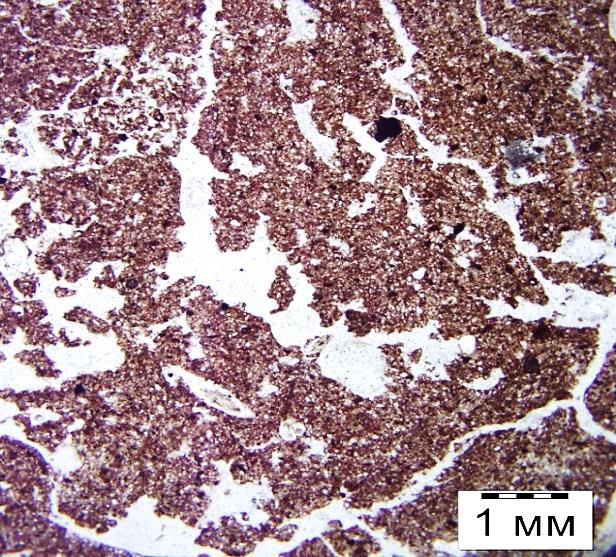 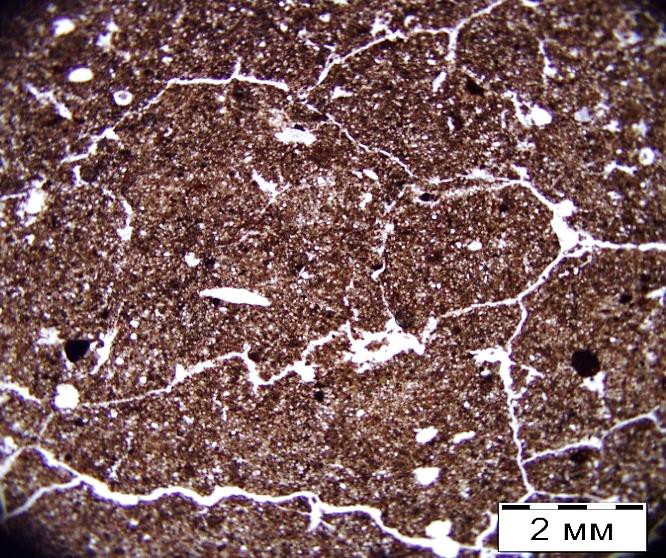 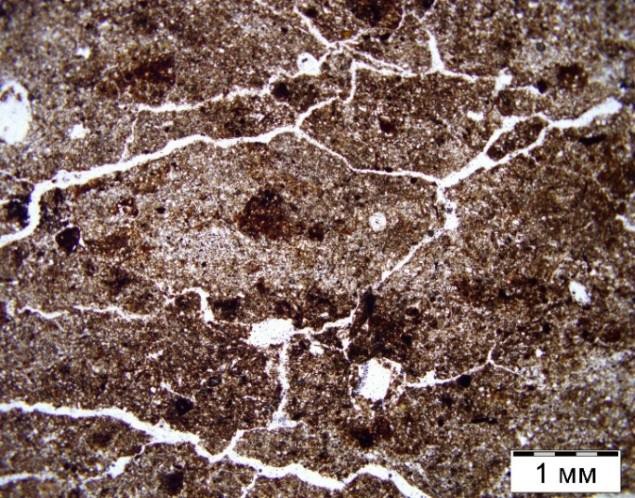 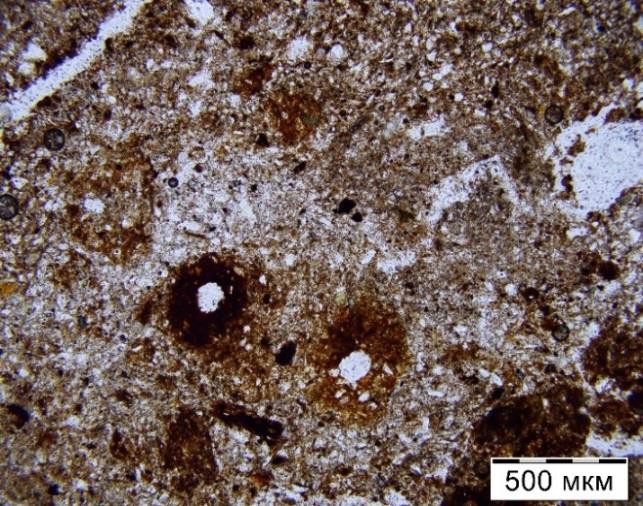 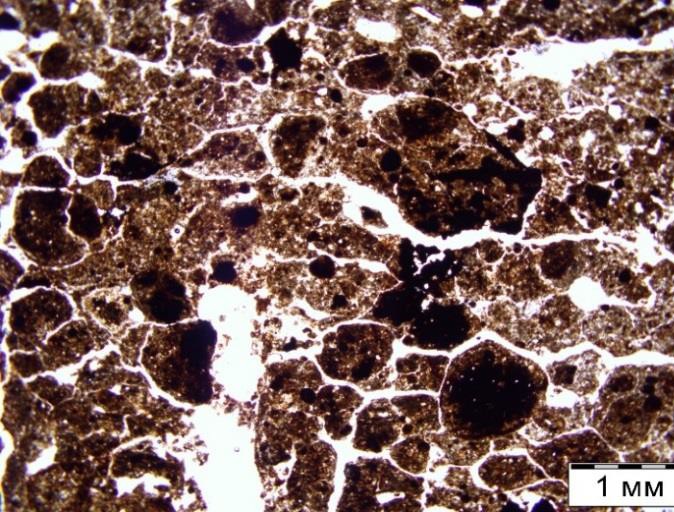 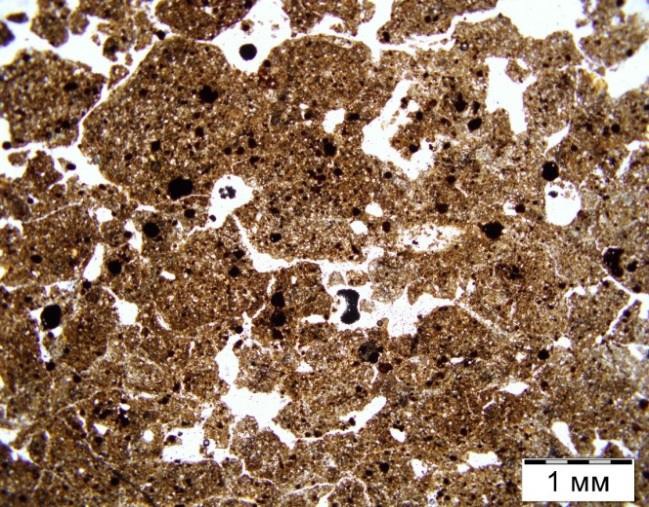 diverse nodules, platy elements in microstructuire.Горизонт АС (fn). NII. 50-55 cм. Обилие разных нодулей, элементы слоистости в микроструктуре.Горизонт С(g). 60-75 см. NII. Угловатые блоковые агрегаты, редкo мелкие нодули.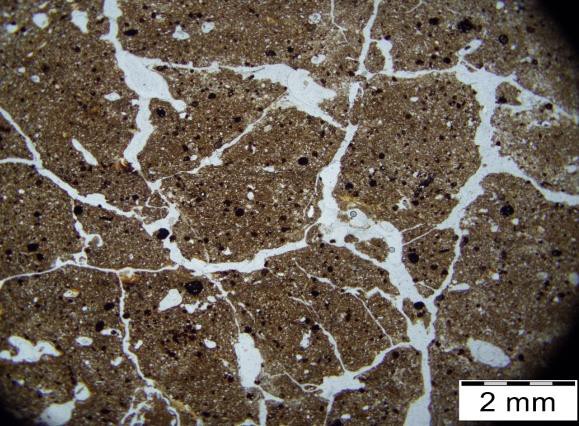 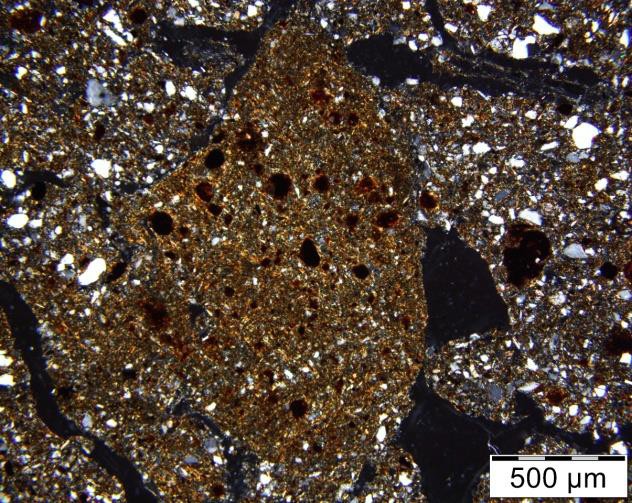 Fig. S4. Photo 4. PROFILE 23. Humus-accumulative (postagrogenic) agrostratozem regraded on texturally-differemntiated abrazem.Рис. S4. Фото 4. РАЗРЕЗ_23. Агростратозем гумусовый (постагрогенный)реградированный на абраземе текстурно-дифференцированном.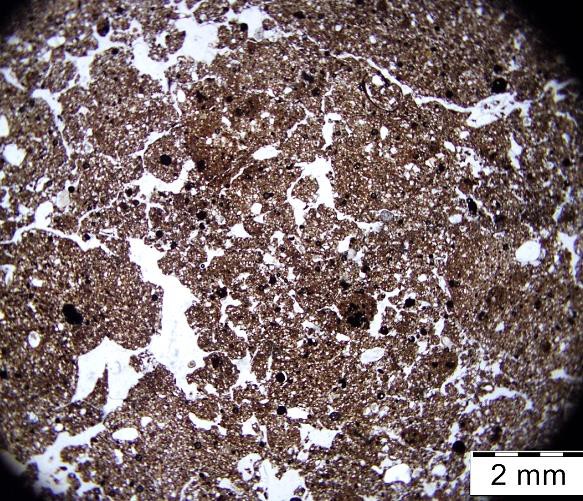 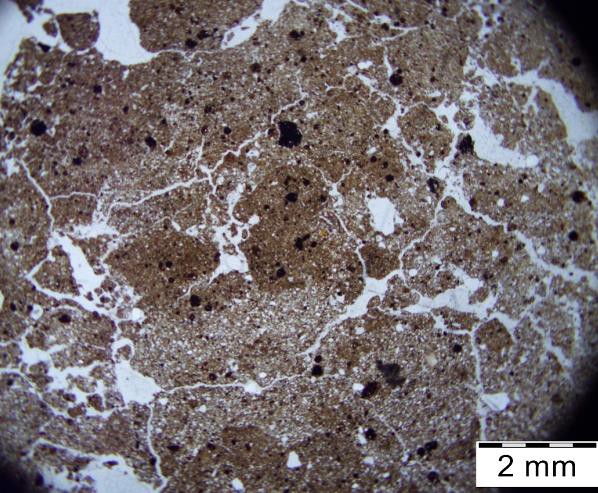 e	fВТ horizon. 80-90 cm. NX. Clay coating within BT blocky aggregate.Горизонт ВТ. 80-90 cм. NX. Глинистая кутана в ВТ-блоке.ВТCg horizon. 110-120 cm. NX. Massive microstructure, iron depletion along planes and clay coatings.Горизонт ВТСg. 110-120 cм. NХ. Массивная микроструктура с осветлением по трещинам и глинистыми иллювиальными кутанами.Inclusions of fragments of primary carbonates in RYpa horizon 13-20 cm. NX.Включения обломков первичных карбонатов в горизонте RYра.13-20 cм. NХ.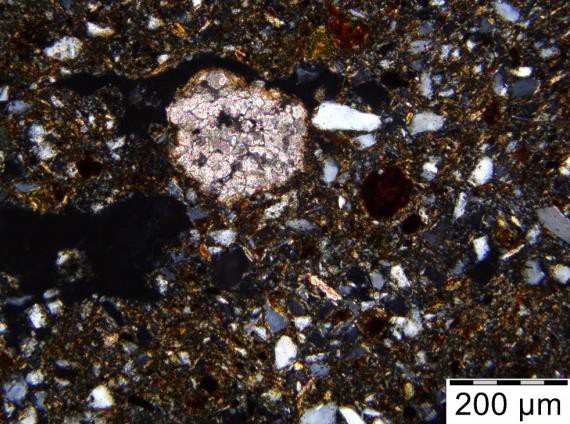 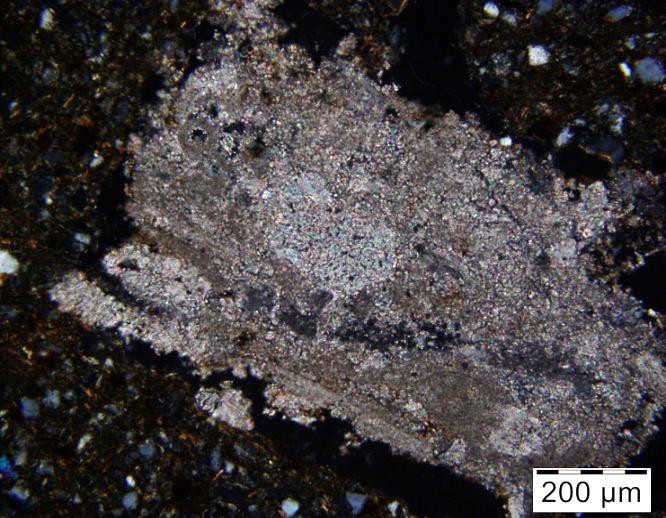 g	hBiogenic calcite, rounded grain with a clay film around.Биогенный кальцит, окатанное зерно с глинистой оболочкой.Calcite of fertilizer (lime) with dissolution and recrystallization features.Кальцит удобрения с растворением и перекристаллизацией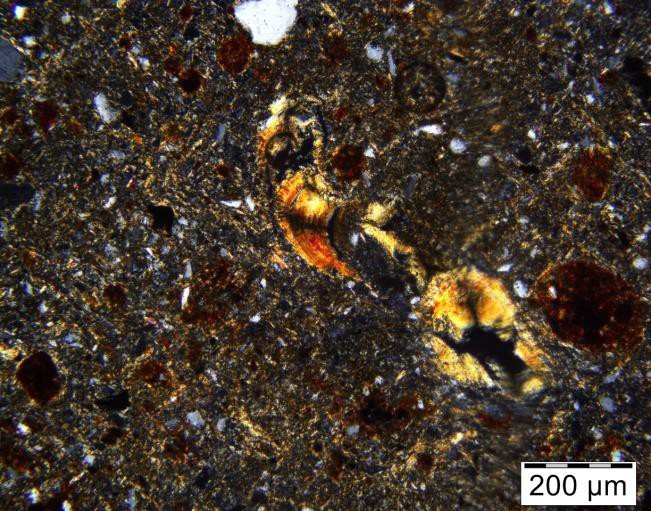 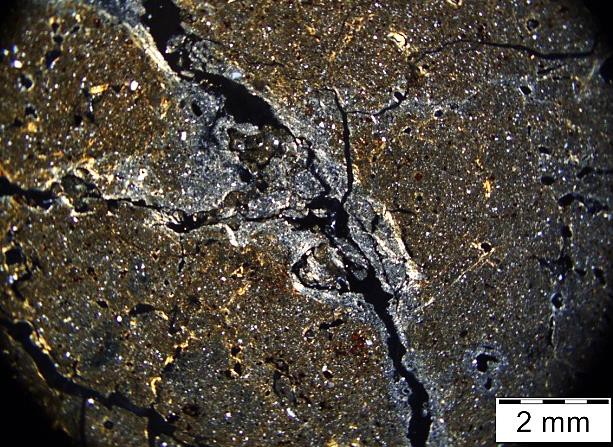 Fig. S5. Photo 5. PROFILE 22. Humus-accumulative agrostratozem regraded on translocated material.Рис. S5. Фото 5. РАЗРЕЗ 22. Агростратозем гумусовый  реградированный на насыпном субстрате.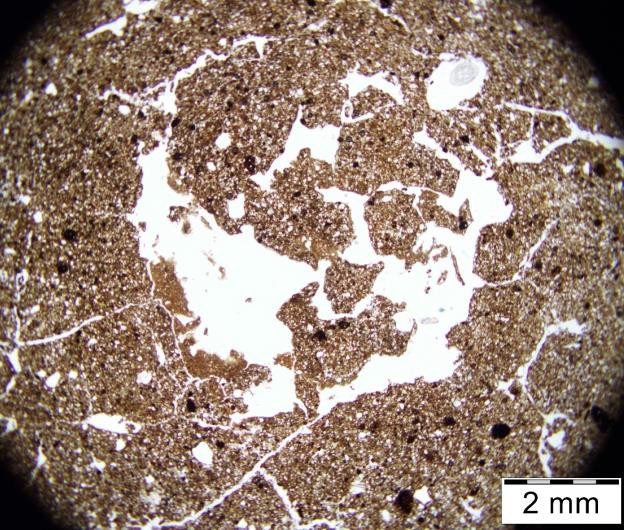 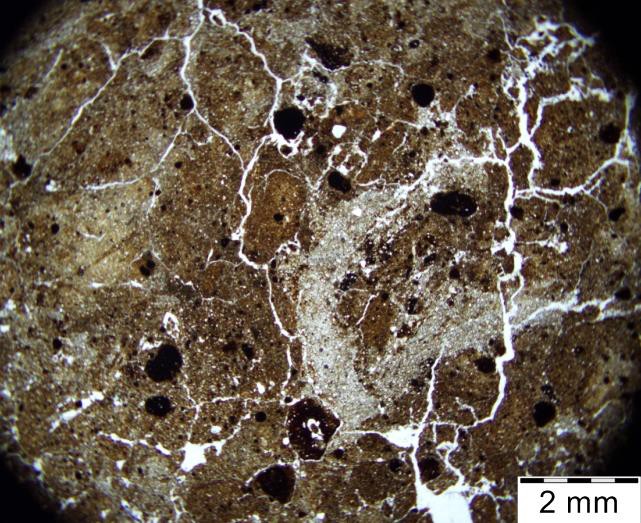 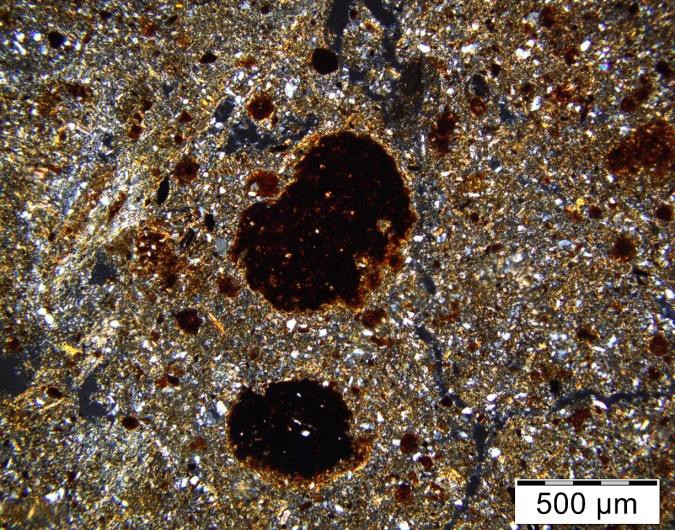 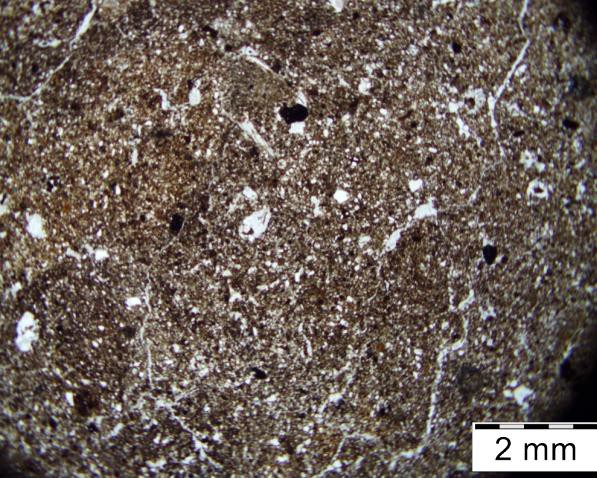 Fig. S6. Photo 6. PROFILE 24. Alluvial abraded compacted loamy sandy soil on alluvium.Рис. S6. Фото 6. РАЗРЕЗ 24. Аллювиальная абрадированная переуплотненная супесчаная почва.a	bUpper compact horizon. 13-18 cm. NII. Compact fabric, residue of a root in the void and fragment of a bone.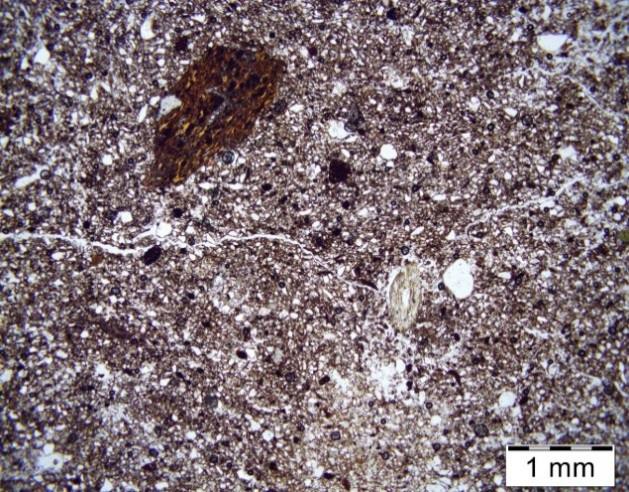 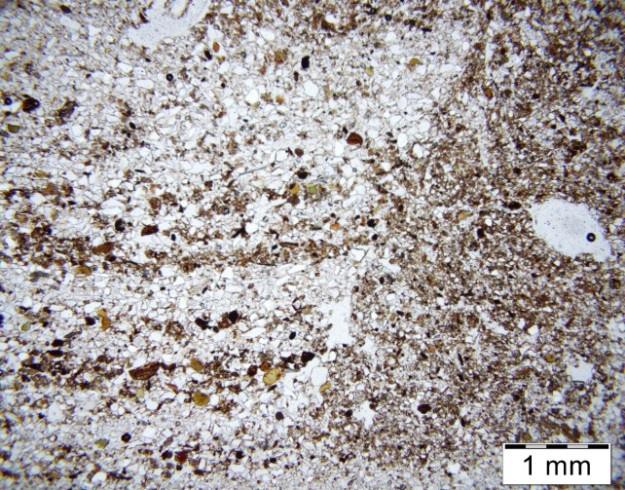 Верхний плотный горизонт. NII. 13-18 cм. Компактный, с остатком корня в поре и обломком кости в верхней части.Sandy and silty alluvial layers. 32-40 cm. NII. Glauconite grains in the sand. Abrupt vertical boundary indicates mechanical distortion. Песчаные и пылеватые слои аллювия. NII.32-40 см. Песок с зернами глауконита, резкая граница в центре – показатель механического нарушения.cAYра horizon. 20-25 cm. NII. Signs of plowsole: compact fabric, fine tortuous planes separating subhorizontal coarse aggregates, few nodules.Горизонт AYра. 15-19 см. NII.Признаки плужной подошвы: компактное сложение, мелкие извилистые трещинки  разделя- ющие субгоризонтально ориентированные крупные агрегаты; несколько нодулей.dAYра horizon. 20-25 cm. NII. Partial fabrics: fabric of postagrogenic horizon (as in Fig.1a) in the upper left part, most of observed fabric is the buried [A] horizon, dark, aggregted with fine chacoals. Горизонт AYра. 20-25 см. NII. Разные микроучастки: вверху слева материал постагрогенного горизонта, как на фото1а, большая часть шлифа представляет собой погребенный горизонт [A], тем- ный, агрегированный, с углефициро- ванными растительными остатками.eАС~ horizon. 50-62 см. NX. Massive microstructure; more skeletal right part may be a fragment of a sand lens in alluvium). Горизонт АС~. 50-62 см. NX. Массивная структура, пылевато-песчаный участок справа, возможно, нарушенная песчаная линза в аллювии.fС~ horizon. 85-90 cm. NII. Sandy-silty alluvium with a silty infilling in a horizontal void.Горизонт С~. 80-90 см. NII.Песчано- пылеватый аллювий с пылеватой засыпкой в субгоризонтальной поре.аAYра horizon. 0-18 сm. NII. Iron- impregnated cenral part of an aggregate. Горизонт AYра. 0-18 см. NII. Ожелезнение центральных частей агрегатов.bAYра horizon. 18-30 сm. NII.Overall impregnation by iron (hydr)oxides, iron coatings.Горизонт AYра. 18-30 см. NII. Общая пропитка соединениями железа, железистые кутаны.cGfn horizon. 30-50 cm. NII. Strong iron (hydr)oxides impregnation and iron coatings.Горизонт Gfn. 30-50 cм. NII.Интенсивная пропитка соединениями железа и железистые кутаны.dG horizon. 70-90 cm. NII. Iron (hydr)oxides impregnation with strong bleaching.Iron coatings in voids.Горизонт G. 70-90 см. NII.Пропитка с сильным отбеливанием. Железистые кутаны в порах.аAYра,rz horizon. 11-15 сm. NII.Upper part of the former agro-humus horizon, biogenic microstructure.Горизонт AYра,rz. 11-15 см. NII. Верхняя часть прежнего агрогумусового гори- зонта с биогенной микроструктрой.bAYра,rz.  25-305 сm. NII. Lower part of the horizon. Massive microstructure, planes. Горизонт AYра,rz. 25-30 см. NII. Нижняя часть горизонта с массивной микроструктурой и трещинами.cАCox horizon.  30-35 cm. NII. Iron compounds redistribution, compact fabric, angular aggregates, planes.Горизонт АCox. 30-35 cм. NII. Признаки перераспределения соединений железа: неоднородность окраски. Сложение компактное , угловатые агрегаты;dАCox horizon. 30-35 cm. NII. Fine brown nodules, Rohrensteins in bleached zones, where clay is partially depleted.Горизонт АCox. 30-35 cм. NII. Мелкие бурые нодули, роренштейны в осветленных микроучастках, в которых проявляется и обеднение тонкодисперсным веществом.eАС (fn) horizon. 50-55 cm. NII. ManyfС (g) horizon. 60-75 cm. NII. Angular blocky aggregates, few fine nodules.aRYра horizon. 13-20 сm. NII. High pedality and assimilated BT blocks.Горизонт RYра. 13-20 см. NII. Высокая агрегированность и ассимиляция ВТ- блоков.bRY horizon. 35-40 сm. NII. Coarse angular peds with assimilated BT blocks in them and depletion zones.Горизонт RY. 35-40 см. NII. Крупные угловатые агрегаты с включенными ВТ- блоками и микрозонами.сВТ horizon. 80-90 cm. NII.Тypical for BT horizon blocky subangular microstructure. Горизонт ВТ. 80-90 cм.NII.Типичная блоковая микроструктура горизонта ВТ.dВТ horizon. 80-90 cm. NX. “Fresh” blocky aggregate with speckled b-fabric of the micromass.Горизонт ВТ. 80-90 cм. NX. Микростроение«свежего» блокового агрегата с чешуйчатым строением микромассы.aRYра horizon. 5-10 cm. NII. Мassive microstructure, few angular blocky aggregates, part of them – infilling in a large biogenic pore. Fine nodules.Горизонт RYра. 5-10 cм. NII. Массивная микроструктура, редкие угловато-блоко- вые агрегаты, в том числе засыпавшиеся в крупную биогенную пору. Мелкие нодули.bRYg horizon. 45-50 cm. NII. Fabric heterogeneity – inclusion of silt of unusual shape, many nodules.Горизонт RYg. 45-50 cм. NII. Неоднородность сложения (включения пылеватого материала неестественной формы) и обилие нодулей.cRYg horizon. 45-50 cm. NХ. Nodules with clay coatings, speckled-striated  b-fabric of the micromass.Горизонт RYg. 45-50 cм. NХ. Нодули с глинистыми кутанами, чешуйчато- волокниcтое строение микромассы.d[AY] horizon. 70-80 сm. NII. Compact fabric with discernible rounded (granular) aggregates, homogeneeous.Горизонт [AY] 70-80 см. NII. Компактный с различимыми округлыми агрегатами, однородный.